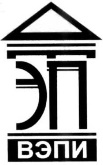 Автономная некоммерческая образовательная организациявысшего образования«Воронежский экономико-правовой институт»(АНОО ВО «ВЭПИ»)УТВЕРЖДЕНОПриказом АНОО ВО «ВЭПИ»от 19.11.2019 № 19.19.11.19.06Ректор__________С.Л. ИголкинПОЛОЖЕНИЕО порядке проверки текстоввыпускных квалификационных работ на объем заимствования, в том числе содержательного, выявления неправомочных заимствований в АНОО ВО «ВЭПИ» и филиалахНастоящее Положение разработано с учетом требований Федерального закона от 29.12.2012 № 273-ФЗ «Об образовании в Российской Федерации», приказа Минобрнауки России от 29.06.2015 № 636 «Об утверждении Порядка проведения государственной итоговой аттестации по образовательным программам высшего образования – программам бакалавриата, программам специалитета и программам магистратуры», приказа Минобрнауки России от 05.04.2017 № 301 «Об утверждении Порядка организации и осуществления образовательной деятельности по образовательным программам высшего образования – программам бакалавриата, программам специалитета, программам магистратуры», федеральных государственных образовательных стандартов высшего образования, Устава Автономной некоммерческой образовательной организации высшего образования «Воронежский экономико-правовой институт» и других локальных нормативных актов АНОО ВО «ВЭПИ» (далее – Институт).1. Общие положения1.1.	Настоящее Положение устанавливает порядок проверки текстов выпускных квалификационных работ (далее – ВКР) обучающихся Института в системе «Антиплагиат» на объем заимствования, в том числе содержательного, выявления неправомочных заимствований из общедоступных сетевых источников.1.2.	Целями проверки текстов являются:1.2.1. Повышение качества организации и эффективности образовательного процесса;1.2.2.	Контроль степени самостоятельности выполнения обучающимися ВКР;1.2.3.	Соблюдение обучающимися прав интеллектуальной собственности граждан и юридических лиц.1.3.	Основные термины, используемые в настоящем Положении:1.3.1.	Неправомочное заимствование – использование в работе фрагментов чужих произведений без указания источника заимствования или цитирование в неоправданно большом объеме, ставящим под сомнение самостоятельность выполнения работы;1.3.2.	Оригинальный текст – это текст выпускной квалификационной работы обучающегося, не содержащий заимствований, в том числе неправомочных;1.3.3.	Заимствование – воспроизведение текстовых фрагментов опубликованного ранее произведения одного лица другим лицом с обязательным указанием автора и полной библиографической информации об источнике заимствования.2. Порядок проверки ВКР в системе «Антиплагиат»2.1.	ВКР выполняются обучающимися самостоятельно под руководством руководителя ВКР.2.2.	Проверка ВКР по образовательным программам высшего образования, реализуемым в Институте, на наличие заимствований, в том числе неправомочных, является обязательной для обучающихся всех форм обучения.2.3.	Обучающийся обязуется предоставить ВКР на проверку в системе «Антиплагиат» (http://www.antiplagiat.ru) в сроки, установленные настоящим Положением.2.4.	Результат проверки ВКР в системе «Антиплагиат» оформляется отчетом установленного образца, который подписывается деканом факультета, заведующим кафедрой, руководителем ВКР и обучающимся.2.5.	 При несогласии с результатом проверки ВКР в системе «Антиплагиат» обучающийся может подать заявление на имя декана факультета о повторной проверке. 2.6. Деканом факультета назначается комиссия для повторной проверки работы на наличие неправомочных заимствований; 2.7. Окончательное решение о допуске обучающегося к защите ВКР принимается Советом факультета.2.8. Отчет о проверке в системе «Антиплагиат» прилагается к отзыву руководителя ВКР. 2.9. Результаты проверки ВКР в системе «Антиплагиат» учитываются при выставлении итоговой оценки обучающемуся.3. Порядок допуска обучающегося к защите ВКР после проверки в системе «Антиплагиат»3.1.	Обучающийся обязан предоставить ВКР в электронном виде на проверку руководителю не позднее 14 календарных дней до дня защиты ВКР.3.2.	Руководитель проверяет ВКР на объем заимствований в течение трех рабочих дней, не считая дня предоставления ВКР.3.3.	Доля заимствований из одного источника допускается в объеме, не превышающем 10% текста источника. 3.4. Если данный источник является методологической основой для выполненного исследования и существует необходимость в детальном изложении его содержания, доля заимствований допускается в объеме, не превышающем 20% текста источника. При этом в отчете о проверке руководителем излагается особое мнение в соответствующем разделе.3.5. Окончательное решение о правомерности использования заимствования в ВКР, степени самостоятельности и корректности оформления ссылок принимает руководитель.3.6. Обучающийся допускается к защите ВКР при наличии в ней не менее 60% оригинального текста. С учетом характера заимствования выпускная квалификационная работа может быть допущена к защите при наличии от 50% до 60% оригинального текста. При этом в отчете о проверке руководителем излагается особое мнение в соответствующем разделе.3.7. Если по результатам проверки доля оригинального текста в ВКР составляет менее норм, установленных п. 3.6 настоящего Положения, ВКР возвращается обучающемуся на доработку. 3.8. ВКР, не соответствующая требованиям настоящего Положения, не допускается к защите.3.9. Обучающийся, не допущенный к защите ВКР, считается не прошедшим государственную итоговую аттестацию и отчисляется из Института с выдачей справки об обучении как не выполнивший обязанности по добросовестному освоению образовательной программы высшего образования и выполнению учебного плана.Начальник методического отделаучебно-методического управления	Д.Н. Пьянников